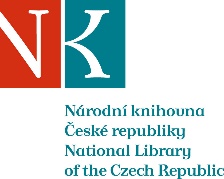 		Zpráva ze zahraniční služební cestyJméno a příjmení účastníka cestyLukáš Babka Marija VlašićMykhaylo FesenkoPracoviště – dle organizační strukturySlovanská knihovna (4.2)Pracoviště – zařazeníředitel odboru, 2 pracovníci oddělení doplňování fondu (4.2.1)Důvod cestyknižní dar – knihovna slovenského ukrajinisty prof. Mikuláše Nevrlého pro fond SKMísto – městoBratislavaMísto – zeměSlovenskoDatum (od-do)5.3.2020Podrobný časový harmonogram6.00 – odjezd z Prahy9.45. – 14.15. – pracovní jednání v Bratislavě17.45 – příjezd do PrahySpolucestující z NKMarija VlašićMykhaylo FesenkoFinanční zajištěníNKCíle cestyPosouzení nabídky darovat knihovnu slovenského ukrajinisty prof. Mikuláše Nevrlého pro fond SKprohlídka knihovny, posouzení složení a rozsahu, jednání o podmínkách předání knihovny do SK, možnosti transportuPlnění cílů cesty (konkrétně)Program a další podrobnější informace- setkání s paní Olgou Bulachovou, dárkyní, prof. Miroslavem Danišem – přítelem prof. Nevrlého- prohlídka rozsahu a obsahu knihovny- projednání textu návrhu darovací smlouvy a podmínek předání knihovny- dojednání dalšího postupuPřivezené materiály-Datum předložení zprávy6.3.2020Podpis předkladatele zprávyPodpis nadřízenéhoVloženo na IntranetPřijato v mezinárodním oddělení